Standard Operating Procedure[CHEMICALNAME]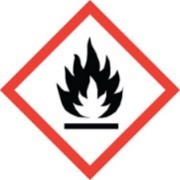 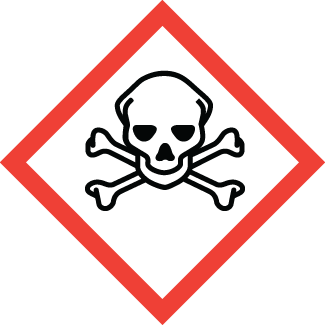 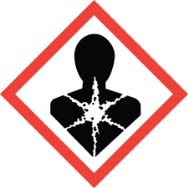 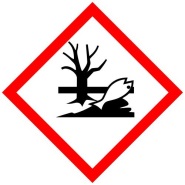 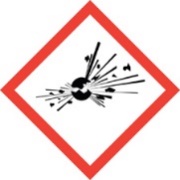 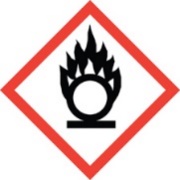 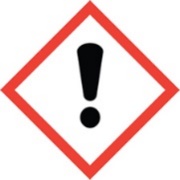 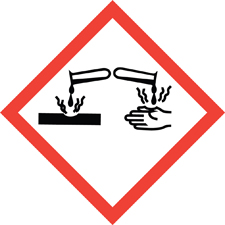 Material Use:Potential Hazards: Engineering Controls: Work Practice Controls: Personal protective equipment (PPE): Storage: Waste Disposal: What to do if exposed: Spill Procedure:Training and medical monitoring of personnel: I have read and understand this SOP. I agree to fully adhere to its requirements.Chemical name, CAS:Chemical name, CAS:Chemical name, CAS:[CHEMICALNAME] [CHEMICALNAME] [CHEMICALNAME] [CHEMICALNAME] PI:Date:Building:Building:Lab #:Lab #:Describe materials to be usedDescribe the potential hazards and known toxicological information. The information below are examples, change this information to your particular materials.Describe the potential hazards and known toxicological information. The information below are examples, change this information to your particular materials.Describe the potential hazards and known toxicological information. The information below are examples, change this information to your particular materials.MaterialOSHA Permissible Exposure LimitACGIH Threshold Limit ValueCadmium5 ug/m310 ug/m3Cd Telluride5 ug/m32 ug/m3 (as Cd compound)Cd Sulfide5 ug/m32 ug/m3 (as Cd compound)Examples of engineering controls include:Process under vacuum. Vacuum pumps are exhausted to the laboratory exhaust. The laboratory exhaust is HEPA filtered before being emitted from the building.All handling of hazardous compounds will be done in the laboratory hood.HEPA filtered portable exhaust is available for positioning near openings to capture airborne contaminants when opening and cleaning chambers.An eyewash is located in the lab, and an eyewash/safety shower combination unit is located in the hallway. Wash hands immediately after handling hazardous materials. Wash hands before exiting the lab.Leave laboratory coats in the laboratory.Keep all personal items, backpacks, laptops, water bottles outside of the laboratory.To keep contamination to a minimum, work on top of a disposable bench protector – such as Sterilin BenchGuard, or Labmat Bench Liner. Dispose of used bench protector in solid hazardous waste container.Place a sticky mat at the lab exit, remove the off top sheet of the sticky mat when dirty.Periodically wipe down countertops, hood, and sample staging areas.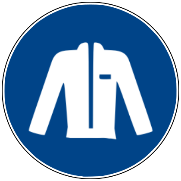 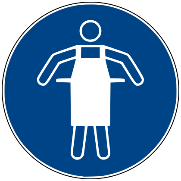 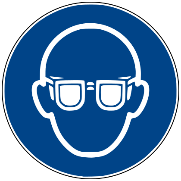 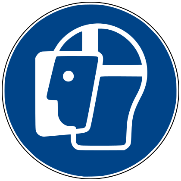 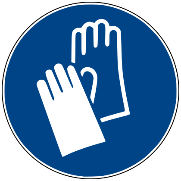 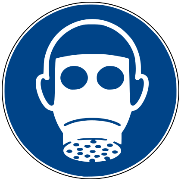 Lab CoatChemical Resistant ApronSplash GogglesFace ShieldGlovesRespiratorStore compounds in containers clearly labeled with contents. Keep containers in secondary containment. Keep containers tightly closed and store in a dry, cool, well ventilated location.Dispose of waste materials in a solid hazardous waste container.Include obviously contaminated wipes, gloves, respirators or clothing in solid waste containers. Do not put in regular trash.If inhaledRemove to fresh air. If not breathing, give artificial respiration. If breathing is difficult, give oxygen. Get medical attention. In case of skin contactImmediately flush skin with plenty of water for at least 15 minutes while removing contaminated clothing and shoes. Get medical attention immediately. Wash clothing before reuse. Thoroughly clean shoes before reuse. In case of eye contactImmediately flush eyes with plenty of water for at least 15 minutes, lifting lower and upper eyelids occasionally. Get medical attention immediately. Incidental (small) spill. Wearing lab coat, safety glasses and heavy nitrile gloves use a moistened wipe to clean up debris. Vacuum surface after wipe down with a HEPA filtered vacuum.Large spill. Call x-3316 and notify EHS personnel for assistance.Lab workers must complete Hazardous Waste Generator Training and Laboratory Safety Training with the EHS Department.Each new lab worker should be oriented to the contents of this SOP and provided with lab specific safety training – such as safety expectations, where personal protective equipment is kept, how to use and store the PPE.LastFirstCWIDSignatureDate